Nom de l’école :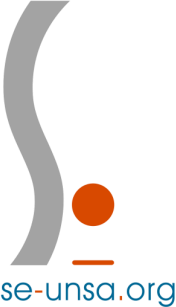 Commune :Circonscription :Tel de l’école :Mail école :Nom du directeur :Tel perso :Adresse mail (pour recevoir les infos du SE-Unsa 42) :Etes-vous en RPI :	OUI	NONAvec quelle(s) école(s) ?	           Direction unique : OUI      NONEcole en éducation prioritaire :	REP	REP+	NONEcole avec classe ULIS ?	OUI	NONSi oui, combien d’élèves sont accueillis ?	_/12	En cas d’effectifs fragiles, l’école a-t-elle été destinatrice d’une lettre d’alerte de l’IA-Dasen en octobre 2023 ?OUI	    NONRépartition envisagée pour l’année 2024/2025 : (pour les écoles en REP-REP+)Nombre de postes prévus pour les GS :  	Nombre de postes prévus pour les CP à 12 :  	Nombre de postes prévus pour les CE1 à 12 :  	Nombre de postes prévus pour les autres niveaux :  	RENSEIGNEMENTS COMPLEMENTAIRES :Demandez-vous une ouverture de classe ? OUI	NONUn local est-il disponible ?	OUI NONCraignez-vous une suppression de classe ? OUI NONScolarisez-vous des enfants en situation de handicap ?	OUI	NONNombre :	_Nature des handicaps :	_ 	Nombre de collègues AESH sur l’école + nombres d’heures :  	Nombre d’élèves notifiés en attente d’un(e) AESH :	_ 	Regroupement d’écoles :-	envisagé par l’Administration ?	OUI	Avec quelle(s) école(s) ?	_NONNombre total de classes pour les 2 écoles :	_Nombre total d’élèves pour les 2 écoles :  	(Les classes spécialisées et leurs effectifs ne doivent pas être pris en compte dans ces totaux.)Mesure antérieure de carte scolaire :  ouverture rentrée 20 	fermeture rentrée 20	_Pensez-vous qu’une fermeture d’école (et non de classe) soit envisagée par la direction académique ? OUI	NONRemarques	éventuelles	:	joindre	tout	document	utile	en	complément	de	ce questionnaire (nouveaux lotissements, réaménagement de logements, …).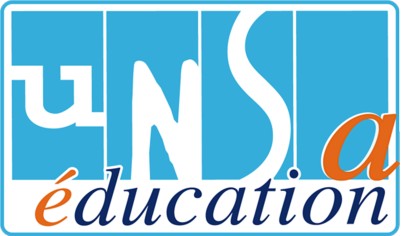 Carte scolaire à renvoyer par mail à 42@se-unsa.orgou par courrier au : 4 cours Victor Hugo 42028 St Etienne cedex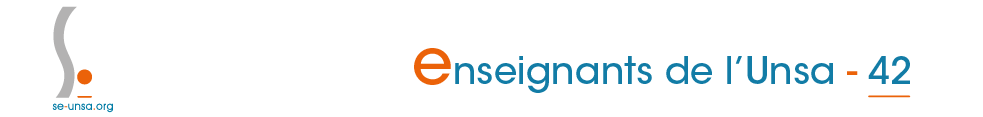 TPSPSMSGSCPCE1CE2CM1CM2TotalNb de classesMoy/ classeSituation actuelle 2023/2024Prévision effectifs 2024/2025Dans l’affirmative, est-il accepté par les Conseils d’Ecole ?   OUINONJE NE SAIS PASPar la Municipalité ? OUINONJE NE SAIS PAS